TESTIMONIALS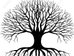 Druid Magic  This is some good stuff, great vibe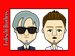 GB3-1  Awesome tracks, well done.....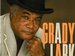 GRADY LARK  Rock On, Anthony.Danielle of Fiverr said, ‘She Said Okay’ sounds like Conor Obert and The Mystic valley Band.Marchristiansen About live version of Another Girl said, “Sounds great”Noel of Bristol said,  I have listened long and hard to She's So Blind.I was taken with the Title which is a driving force for the song.I do not know who the producer is, but either way they connect with your voice as it pounds from the first sounds with blow as a hard as a blacksmith's hammer on a white-hot anvil. The song has a strange yet engaging mix of emotion which may well have been intended namely: on one level it is a plea; however on another it is a rejection because 'she' is so 'blind'.Whatever the reason, it succeeds in meeting the head and heart with a straight route to your sashaying feet. Show me someone who does not move to this song and I will show you a corspse.Another Girl:  The opening bars are melodic and captivating, with a promise of the delivery to come. You certainly have settled into a neat sweet groove that is fortunately not too fast as to lose the quality of the lyrics. The laconic feel leads into the Lovin' Spoonful territory which has a quiet beauty which, unusually but like Sebastian's songs, improves with listening.